June 4, 2015						In Re: R-2015-2469275C-2015-2480265C-2015-2478277C-2015-2481933C-2015-2484588C-2015-2485827C-2015-2481849C-2015-2475448C-2015-2485860P-2015-2474714(SEE ATTACHED LIST)Public Utility Commission v. PPL Electric Utility CorporationRate IncreaseHearing Notice	This is to inform you that a hearing on the above-captioned case will be held as follows:Type:		Initial Evidentiary HearingsDate: 		Thursday, August 6, 2015		Friday, August 7, 2015		Monday, August 10, 2015		Tuesday, August 11, 2015Time:		10:00 a.m.Location:	Hearing Room 1Plaza LevelCommonwealth Keystone Building400 North StreetHarrisburg, PA  17120Presiding:	Administrative Law Judge Susan D. ColwellPO Box 3265Harrisburg, PA  17105-3265Phone:	717.787.1399Fax:	717.787.0481	Attention:  You may lose the case if you do not come to this hearing and present facts on the issues raised.	You must serve the Presiding Officer with a copy of ANY document you file in this case.	If you intend to file exhibits, 2 copies of all hearing exhibits to be presented into evidence must be submitted to the reporter.  An additional copy must be furnished to the Presiding Officer.  A copy must also be provided to each party of record.	Individuals representing themselves are not required to be represented by an attorney.  All others (corporation, partnership, association, trust or governmental agency or subdivision) must be represented by an attorney.  An attorney representing you should file a Notice of Appearance before the scheduled hearing date.	You may represent yourself in the complaint process before the PUC. However, if you want legal representation, you may qualify for reduced- or no-cost services through the Widener Harrisburg Civil Law Clinic. The law clinic only serves customers living in Dauphin, Cumberland, Perry, Juniata, Northumberland, Schuylkill, Lebanon, Lancaster or York County whose income is 200 percent or less of the current Federal Poverty Line (FPL), as shown here:	You may contact the Widener Harrisburg Civil Law Clinic at 717.541.0320 or at lawclinichb@mail.widener.edu. Visit at 3605 Vartan Way, Harrisburg, PA 17110.	If you are a person with a disability, and you wish to attend the hearing, we may be able to make arrangements for your special needs.  Please call the scheduling office at the Public Utility Commission at least five (5) business days prior to your hearing to submit your request.	If you require an interpreter to participate in the hearings, we will make every reasonable effort to have an interpreter present.  Please call the scheduling office at the Public Utility Commission at least ten (10) business days prior to your hearing to submit your request.Scheduling Office:  717.787.1399AT&T Relay Service number for persons who are deaf or hearing-impaired:  1.800.654.5988pc:	Judge Susan D. ColwellTUSJune Perry – LA, Keystone 3NW (via email)Nils Hagen, Frederiksen, Denise McCracken & Robin Tilley, CMU (via email)Jose GarciaFile Room	Calendar fileR-2015-2469275 - PA PUBLIC UTILITY COMMISSION v.PPL ELECTRIC UTILITIES CORPORATION
Revised 6/5/2015DAVID B MACGREGOR ESQUIRE
POST & SCHELL PC
FOUR PENN CENTER
1600 JOHN F KENNEDY BOULEVARD
PHILADELPHIA PA  19103-2808
215.587.1197
MICHAEL W. GANG ESQUIRECHRISTOPHER T WRIGHT ESQUIRE*
POST & SCHELL PC
17 NORTH SECOND STREET 12TH FLOOR
HARRISBURG PA  17101-1601
717.731.1970Accepts E-service*PAUL E RUSSELL ESQUIRE*KIMBERLY A KLOCK ESQUIRE
PPL ELECTRIC UTILITIES CORPORATION
TWO NORTH NINTH STREET
ALLENTOWN PA  18101
610.774.4254Accepts E-service*
DARRYL A. LAWRENCE ESQUIRELAUREN M BURGE ESQUIREHOBART J WEBSTER ESQUIRE
OFFICE OF CONSUMER ADVOCATE
5TH FLOOR FORUM PLACE 555 WALNUT STREET
HARRISBURG PA  17101-1923
717.783.5048
Accepts E-serviceC-2015-2475448PATRICK M. CICERO ESQUIREELIZABETH R MARX ESQUIRE
118 LOCUST STREET
HARRISBURG PA  17101
Accepts E-service717.232.2719
Accepts E-serviceRepresenting CAUSE-PAJOSEPH L VULLO ESQUIRE
1460 WYOMING AVENUEFORTY FORT PA  18704
570.288.6441
Accepts E-serviceRepresenting Commission on Economic Opportunity
STEVEN C GRAY ESQUIRE
OFFICE OF SMALL BUSINESS ADVOCATE
300 NORTH SECOND STREET SUITE 202
HARRISBURG PA  17101
717.783.2525C-2015-2478277RICHARD A KANASKIE ESQUIREGINA L LAUFFER ESQUIREKENNETH R STARK ESQUIREBUREAU OF INVESTIGATION & ENFORCEMENTPUBLIC UTILITY COMMISSION
SECOND FLOOR WEST
400 NORTH STREET
HARRISBURG PA  17120
717.783.6184Accepts E-service
ADEOLU A BAKARE ESQUIRE
MCNEES WALLACE & NURICK LLC
100 PINE STREET
PO BOX 1166
HARRISBURG PA  17108-1166
717.237.5290Accepts E-serviceRepresenting PPLICAC-2015-2480265KENNETH L. MICKENS ESQUIRE316 YORKSHIRE DRIVEHARRISBURG PA, 17111717.343.3338Accepts E-serviceRepresenting Sustainable Energy FundJOSEPH OTIS MINOTT ESQUIREBENJAMIN Z HARTUNGLOGAN WELDE ESQUIRE
CLEAN AIR COUNCIL
135 S 19TH STREET SUITE 300
PHILADELPHIA PA  19103
215.567.4004Accepts e-ServiceERIC EPSTEIN CONSULTANT
4100 HILLSDALE RDHARRISBURG PA  17112
717.635.8615Accepts E-serviceSARAH C STONER ESQUIREDANIEL CLEARFIELD ESQUIREDEANNE M O'DELL ESQUIRE
ECKERT SEAMANS
213 MARKET STREET
8TH FLOOR
HARRISBURG PA  17101
717.237.6026Accepts E-serviceMARK SZYBIST ATTORNEY
NATURAL RESOURCES DEFENSE COUNCIL
1152 15TH ST NW
SUITE 300
WASHINGTON DC  20005
202.289.2422Accepts E-serviceRepresenting Natural Resources Defense Council 
CATHLEEN A WOOMERT
81 MAPLE RIDGE RD
MILLVILLE PA  17846
570.458.6326Accepts E-serviceC-2015-2484588DAVID WOOLEY ESQUIRE
KEYES, FOX, & WEIDMAN LLP436 14TH STREET. SUITE 1305
OAKLAND CA 94612510.314.8207Accepts e-ServiceRepresenting Alliance for Solar ChoiceJACOB SCHLESINGER ESQUIRE
KEYES, FOX, & WEIDMAN LLP16 MARKET SQUARE, SUITE 400
DENVER CO 80202910.531.2525Accepts E-serviceRepresenting Alliance for Solar ChoiceMICHAEL B YOUNG185 CONSTITUTION AVEWILKES BARRE PA 18706-4152570.606.8361C-2015-2485860MR D WINTERMEYER 1406 CARLISLE ROAD CAMP HILL PA  17011C-2015-2485827KIMBERLY KOOLES ANALYST
KEYES FOX & WIEDMAN LLP
401 HARRISON OAKS DR
SUITE 100
CARY NC  27513
Accepts E-service919.825.3344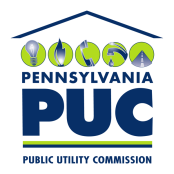  PUBLIC UTILITY COMMISSIONOffice of Administrative Law JudgeP.O. IN REPLY PLEASE REFER TO OUR FILEHousehold Size2015 Income Limit (200% FPL)1$23,5402$31,8603$40,1804$48,5005$56,8206$65,1407$73,4608$81,780